ใบสมัครเข้าร่วมโครงการ Thai PBS Young Content Creator	สมาชิกทีมคนที่ 1	คำนำหน้าชื่อ  ชื่อ – นามสกุล  .	ชื่อเล่น  	อายุ   ปี  กำลังศึกษาชั้นปี  	หรือ จบการศึกษาปี   คณะ/สังกัด   .	สถาบันการศึกษา/หน่วยงาน     .	เบอร์โทรศัพท์ Email        .(คลิกตรงกลางกล่องเพื่อแนบรูปขนาด 1 นิ้ว)	สมาชิกทีมคนที่ 1	คำนำหน้าชื่อ  ชื่อ – นามสกุล  .	ชื่อเล่น  	อายุ   ปี  กำลังศึกษาชั้นปี  	หรือ จบการศึกษาปี   คณะ/สังกัด   .	สถาบันการศึกษา/หน่วยงาน     .	เบอร์โทรศัพท์ Email        .(คลิกตรงกลางกล่องเพื่อแนบรูปขนาด 1 นิ้ว)	สมาชิกทีมคนที่ 1	คำนำหน้าชื่อ  ชื่อ – นามสกุล  .	ชื่อเล่น  	อายุ   ปี  กำลังศึกษาชั้นปี  	หรือ จบการศึกษาปี   คณะ/สังกัด   .	สถาบันการศึกษา/หน่วยงาน     .	เบอร์โทรศัพท์ Email        .(คลิกตรงกลางกล่องเพื่อแนบรูปขนาด 1 นิ้ว)	สมาชิกทีมคนที่ 1	คำนำหน้าชื่อ  ชื่อ – นามสกุล  .	ชื่อเล่น  	อายุ   ปี  กำลังศึกษาชั้นปี  	หรือ จบการศึกษาปี   คณะ/สังกัด   .	สถาบันการศึกษา/หน่วยงาน     .	เบอร์โทรศัพท์ Email        .(คลิกตรงกลางกล่องเพื่อแนบรูปขนาด 1 นิ้ว)หลักฐานประกอบการสมัคร1. สำเนาบัตรประชาชน หรือ บัตรนักศึกษา (พร้อมลงนามรับรองสำเนา)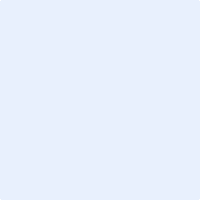 (คลิกตรงกลางกล่องเพื่อแนบรูป)				(คลิกตรงกลางกล่องเพื่อแนบรูป)(คลิกตรงกลางกล่องเพื่อแนบรูป)				(คลิกตรงกลางกล่องเพื่อแนบรูป)ตอบคำถามแสดงความคิดเห็นจากโจทย์ที่กำหนดให้โจทย์ข้อที่ 1 แนะนำตัวเองและทีมให้พี่ๆ รู้จักที่เป็นมากกว่าแค่ประวัติส่วนตัว พร้อมอธิบายเหตุผลที่อยากเข้าร่วมโครงการ Thai PBS Young Content Creatorโจทย์ข้อที่ 2 หากได้รับโจทย์ให้ผลิตรายการในประเด็น “เศรษฐกิจปากท้อง” หรือ “ระบบอุปถัมภ์” หรือ “Future Skill”  ท่านจะนำเสนอประเด็นอะไร อย่างไร พร้อมอธิบายเหตุผล และเค้าโครงการนำเสนอ (สามารถปรับเปลี่ยนหัวข้อได้ภายหลังจากการอบรม)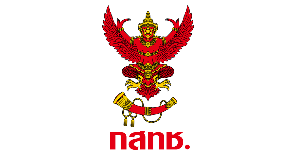 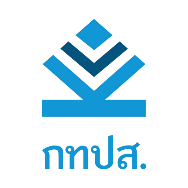 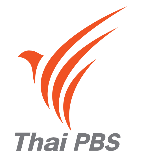 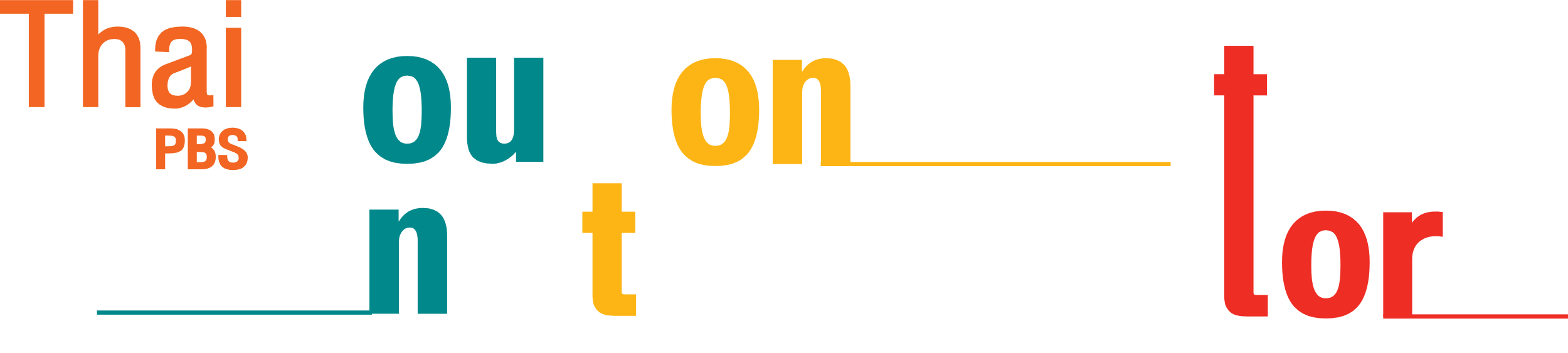 